Supplementary MaterialTABLE S2 Pgt UK-01 wildtype assembly statistics.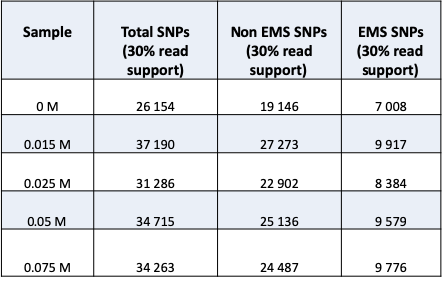 ParametersNanopore assemblyPolished assemblyNo. of contigs4,9024,902Contigs  10,000 bp3,9563964Total length (Mb)163.4164.3Total length  10,000 bp158.2159.1N50 (kb)56.253.6Min (kb)1.011.01Max (kb)570.8572.4L50812812GC (%)43.4543.45% complete BUSCOs76.793.9% single-copy BUSCOs50.647.3% duplicated BUSCOs26.146.6% fragmented BUSCOs16.43.6% missing BUSCOs6.92.5